 Об утверждении графика приема граждан в 2021 году главой Бойкопонурского сельского поселения Калининского района, заместителем главы и начальником общего отдела администрации Бойкопонурского сельского поселения Калининского района В соответствии с Уставом Бойкопонурского сельского поселения Калининского района, постановлением администрации Бойкопонурского сельского поселения Калининского района от 22 апреля 2020 года № 36 «Об утверждении Порядка работы с обращениями граждан в администрации Бойкопонурского сельского поселения Калининского района»:1. Утвердить график приема граждан в 2021 году главой Бойкопонурского сельского поселения Калининского района, заместителем главы и начальником общего отдела администрации Бойкопонурского сельского поселения Калининского района согласно приложению.2. Распоряжение администрации Бойкопонурского сельского поселения Калининского района от 10.12.2020 года № 55-р «Об утверждении графика приема граждан в 2021 году главой Бойкопонурского сельского поселения Калининского района, заместителем главы и начальником общего отдела администрации Бойкопонурского сельского поселения Калининского района» считать утратившим силу. 3. Контроль за выполнением настоящего распоряжения оставляю за собой.4. Распоряжение вступает в силу со дня его обнародования.Глава Бойкопонурского сельского поселения Калининского района                                                                      Ю.Я. ЧернявскийПРИЛОЖЕНИЕУТВЕРЖДЕНраспоряжением администрации 							   Бойкопонурского сельского поселения 							       Калининского районаот 24.02.2021г. № 15-рГрафик приема граждан в 2021 году главой Бойкопонурского сельского поселения Калининского района,заместителем главы и начальником общего отдела администрации Бойкопонурского сельского поселения   Калининского района Начальник общего отделаБойкопонурского  сельского поселения Калининского района							З.А. Каспарайтис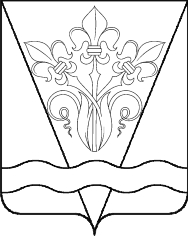 АДМИНИСТРАЦИЯ БОЙКОПОНУРСКОГО СЕЛЬСКОГО ПОСЕЛЕНИЯ КАЛИНИНСКОГО РАЙОНААДМИНИСТРАЦИЯ БОЙКОПОНУРСКОГО СЕЛЬСКОГО ПОСЕЛЕНИЯ КАЛИНИНСКОГО РАЙОНААДМИНИСТРАЦИЯ БОЙКОПОНУРСКОГО СЕЛЬСКОГО ПОСЕЛЕНИЯ КАЛИНИНСКОГО РАЙОНААДМИНИСТРАЦИЯ БОЙКОПОНУРСКОГО СЕЛЬСКОГО ПОСЕЛЕНИЯ КАЛИНИНСКОГО РАЙОНААДМИНИСТРАЦИЯ БОЙКОПОНУРСКОГО СЕЛЬСКОГО ПОСЕЛЕНИЯ КАЛИНИНСКОГО РАЙОНААДМИНИСТРАЦИЯ БОЙКОПОНУРСКОГО СЕЛЬСКОГО ПОСЕЛЕНИЯ КАЛИНИНСКОГО РАЙОНААДМИНИСТРАЦИЯ БОЙКОПОНУРСКОГО СЕЛЬСКОГО ПОСЕЛЕНИЯ КАЛИНИНСКОГО РАЙОНАРАСПОРЯЖЕНИЕРАСПОРЯЖЕНИЕРАСПОРЯЖЕНИЕРАСПОРЯЖЕНИЕРАСПОРЯЖЕНИЕРАСПОРЯЖЕНИЕРАСПОРЯЖЕНИЕРАСПОРЯЖЕНИЕот24.02.2021№15-рхутор Бойкопонурахутор Бойкопонурахутор Бойкопонурахутор Бойкопонурахутор Бойкопонурахутор Бойкопонурахутор Бойкопонурахутор БойкопонураЧернявский Юрий Яковлевич, глава Бойкопонурского  сельского поселения Калининского районапонедельник:личный прием с 08.00 до 12.00 часов;среда:личный прием с 09.00 до 12.00 часов в ст.Андреевской;«прямая линия» с 17.00 до 18.00 часовФедотов Роман Иванович, заместитель главы Бойкопонурского  сельского поселения Калининского районаКаспарайтис Зинаида Артуровна,начальник общего отдела администрации Бойкопонурского сельского поселения Калининского районапятница: личный приемс 08.00 до 12.00 часовпонедельник, вторник:личный прием с 08.00 до 12.00 часов;среда:личный прием с 09.00 до 12.00 часов в ст.Андреевской.